МУНИЦИПАЛЬНОЕ КАЗЁННОЕ ОБЩЕОБРАЗОВАТЕЛЬНОЕ УЧРЕЖДЕНИЕ«ПЕРЕГРУЗНЕНСКАЯ СРЕДНЯЯ ШКОЛА» Октябрьского муниципального района Волгоградской области(МКОУ «Перегрузненская СШ»)404313, Волгоградская область, Октябрьский район, с.Перегрузное, ул. Центральная, д.68ПРИКАЗ7 декабря  2023года                                                                                                                            № 262О создании школьного театра в МКОУ «Перегрузненская СШ»            В соответствии с перечнем поручений Президента РФ от 25 августа 2021 года Пр. № 1808 ГС п. 2Г-2 «По проведению на регулярной основе Всероссийских театральных, спортивных и технологических курсов для обучающихся по основным образовательным программам» во исполнение пункта 10 Перечня поручений Министерства просвещения РФ по итогам Всероссийского совещания с руководителями органов исполнительной власти субъектов РФ, осуществляющих государственное управление в сфере Образования от 07 июля 2021 года, а также в целях исполнения пункта 3 протокола заседания Совета Министерства просвещения РФ по вопросам создания и развития школьных театров в образовательных организациях субъектов РФ от 24.03.2022 года №1, утвержденного 04.04.2022 года за № СК - 77/06 -пр„комитет образования науки и молодежной политики Волгоградской области ( Облкомобразования) от 24.05.2022 года № И-10/4601‚  информационного письма отдела по образованию № 579 от 01.06.2022 года ‚ по созданию школьных театров в каждом общеобразовательном учреждении и в целях полноценного эстетического развития и воспитания обучающихся средствами театрального искусства, создания условий для приобщения их к истокам отёчественной и мировой культуры.ПРИКАЗЫВАЮ:1.Создать школьный театр «Маска» на базе МКОУ «Перегрузненская СШ».2. Назначить ответственным за реализацию театрального направления в МКОУ«Перегрузненская СШ» учителя географии Гринько Е.А.3.Назначить руководителем школьного театра «Маска» Светличную С.В., учителя русского языкаи литературы.4. Утвердить Положение о школьном театре (Приложение 1).5.Утвердить дополнительную общеразвивающую программу «Театр в школе» для обучающихся          2-9 классов  (Приложение 2).6.Организовать деятельность школьного театра в системе воспитательной работы МКОУ«Перегрузненская СШ».7.Гринько Е.А., ответственному за ведение сайта школы создать на официальном сайте МКОУ «Перегрузненская СШ». раздел «Школьный театр» и разместить настоящий приказ идополнительные общеразвивающие программы «Театр в школе» для обучающихся  2-9 классов на официальном сайте школы до 11 декабря  2023 года.8.Заполнить анкету о включении школьного театра «Маска» в Реестр школьных театров до 28 декабря  2023года. .9.Контроль за исполнением настоящего приказа оставляю за собой.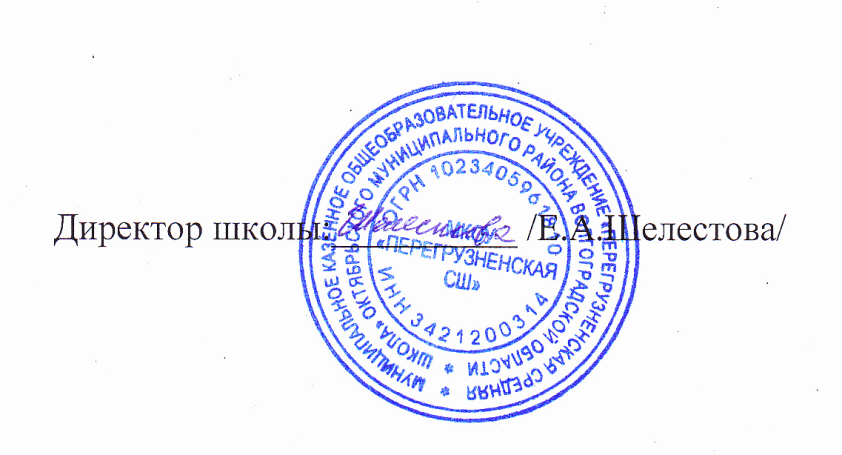 